A POL will need to be created to delete any existing templateYou will start by finding your record from Searching Resources in the Metadata Editor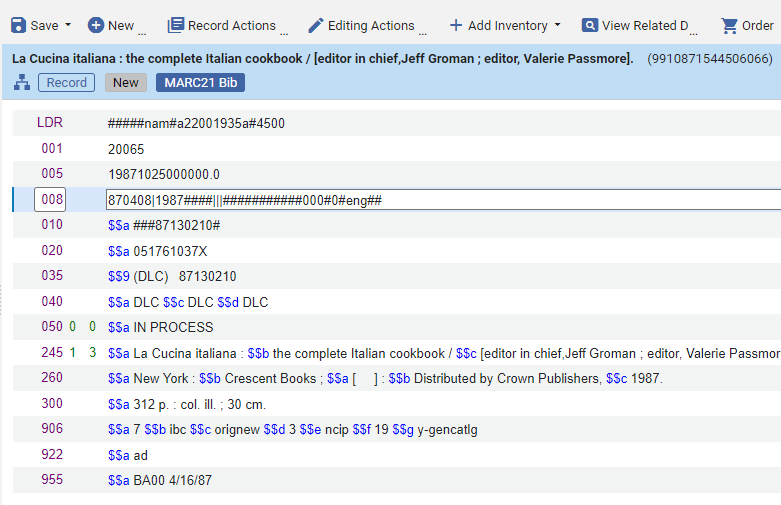 Click order on a record from a repository searchSelect the PO Line TypeSelect the PO Line Owner Click Create PO Line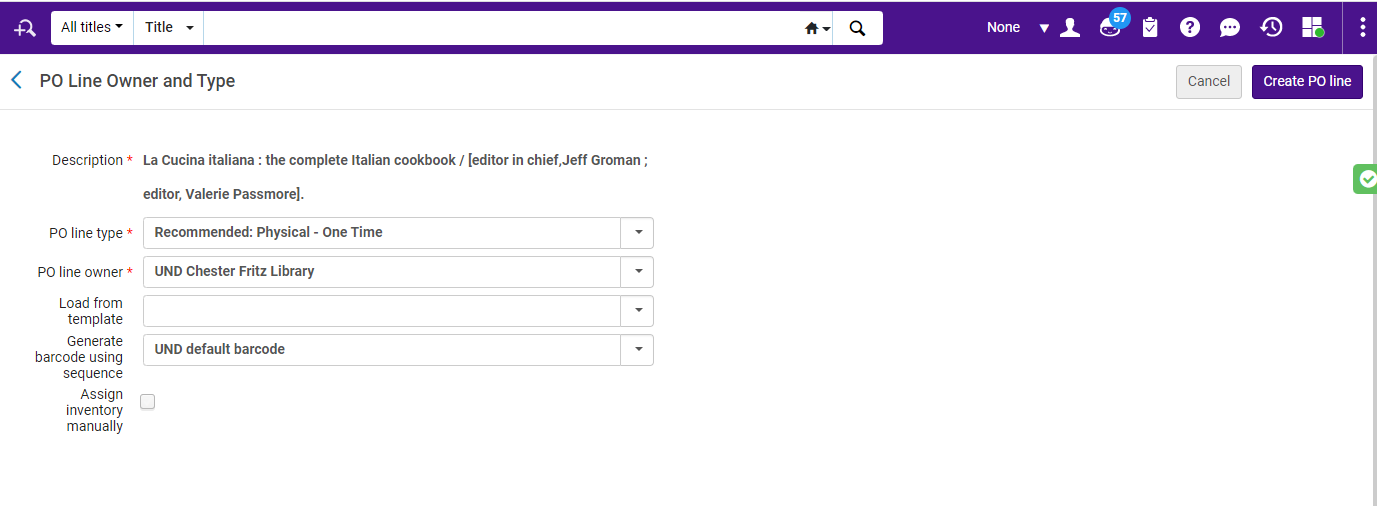 Select Save as Template from either a button at the top left or from the ellipses at top left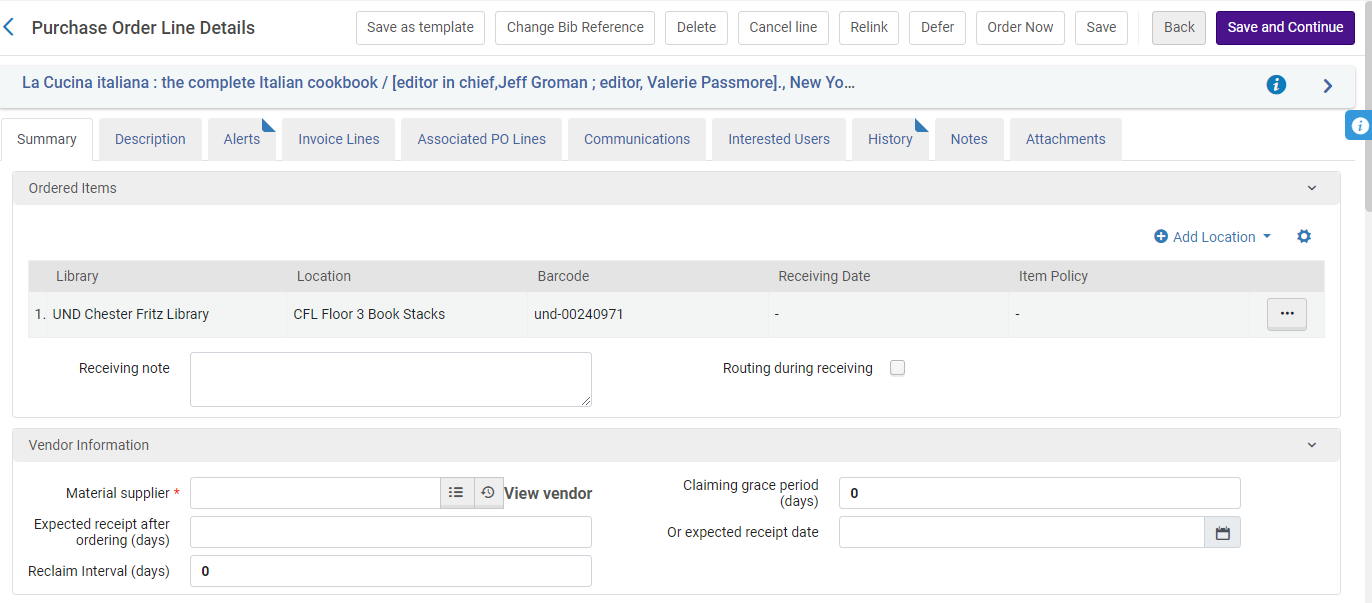 I selected the existing template (delete button will appear)Click Delete and Continue creating a POL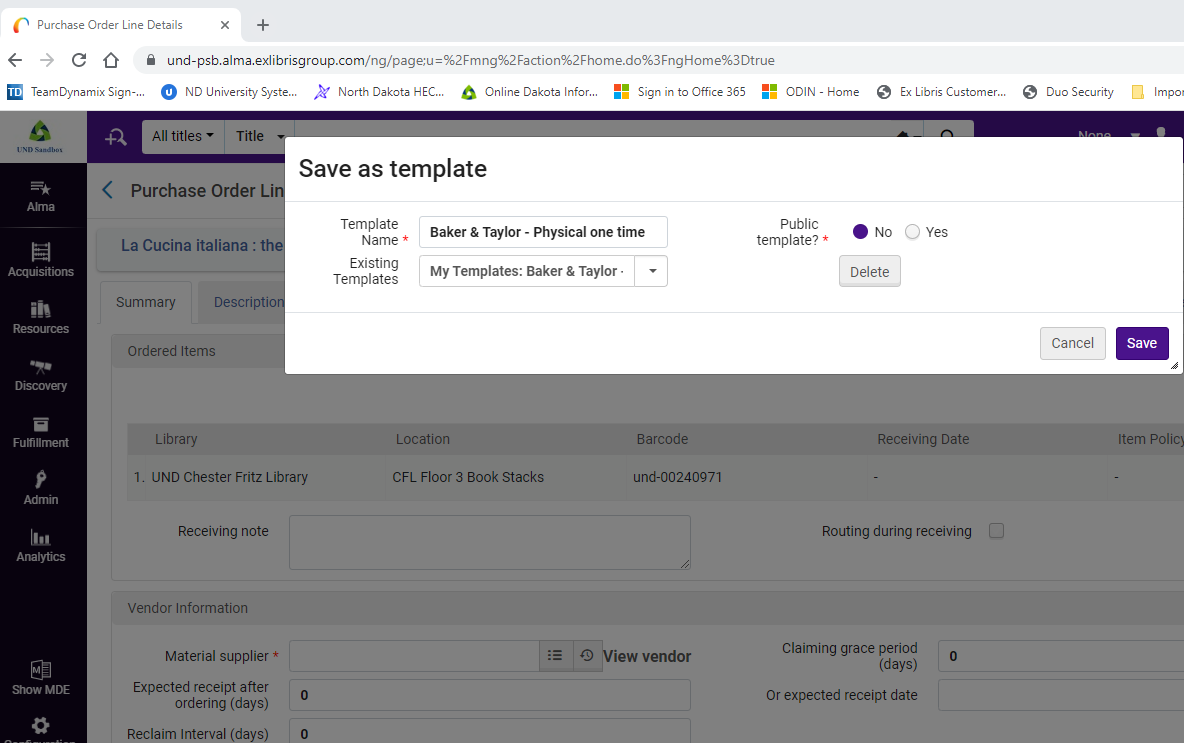 